 Приказ 31.08.2023                                                                                   № 168О мерах по противодействию коррупцииВ соответствии с подпунктом «а» пункта 8 Национального плана противодействия коррупции на 2014-2015 годы, утвержденного Указом Президента Российской Федерации от 11.04.2014 года №226 « О национальном плане противодействия коррупции на 2014-2015 годы», во исполнении Закона Саратовской области от 29.12.2006 года №155-ЗСО «О противодействии коррупции в Саратовской области»  и на основании приказа Министерства молодежной политики, спорта и туризма Саратовской области № 253 от 15.06.2015 года                                                                                 ПРИКАЗЫВАЮ:В ГБПОУ «СОУОР» создать комиссию по противодействию коррупции в составеПредседатель: - директор  Быстров Николай АлександровичЧлены комиссии:- главный бухгалтер Сапожникова Марина Алексеевна- заместитель директора по учебной работе Журавлева Екатерина Васильевна- заместитель директора по воспитательной работе Маревич Александр Викторович- заместитель директора по АХР работе  Машков Павел Алексеевич2. Заместителю директора по АХР работе  Машкову Павлу Алексеевичуразработать план мероприятий по предупреждению и профилактике коррупции включающий в себя обязательный перечень мер для реализации.Директор                                                                                Н.А. БыстровС приказом ознакомлены: Гл. бухгалтер                                                                                                               Сапожникова М.А.Заместитель директора по воспитательной работе                                                  Маревич А.ВЗаместитель директора по АХР                                                                                 Машков П.А.	         Заместитель директора по учебной работе                                                               Журавлева Е.В.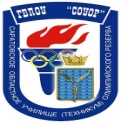 